KattTitta på filmen. Filmen ser du genom att scanna qr-koden med i-paden. Gå in i appen QR-reader.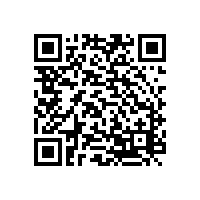 Läs i kattboken som finns som vanlig bok eller på internet.Qr-koden till internetboken: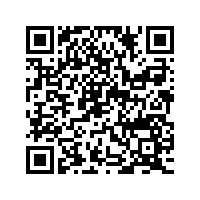 En film om kattungar: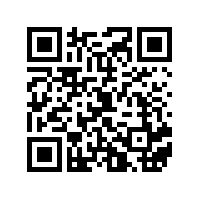 Fyll i tankekartan.Skriv faktatext på linjerat papper.Rita bilder till er text.Klistra upp text och bild på ett färgat A3-papper.Redovisa för klassen.